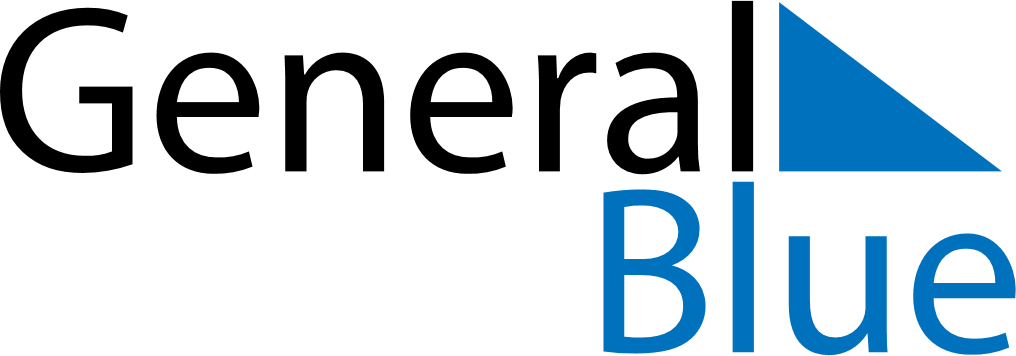 May 2029May 2029May 2029CanadaCanadaSundayMondayTuesdayWednesdayThursdayFridaySaturday12345678910111213141516171819Mother’s Day20212223242526Victoria Day2728293031